Конкурс «Огород на окне» 2 младшая группа, корпус №2Выполнила: Бажина Т.П.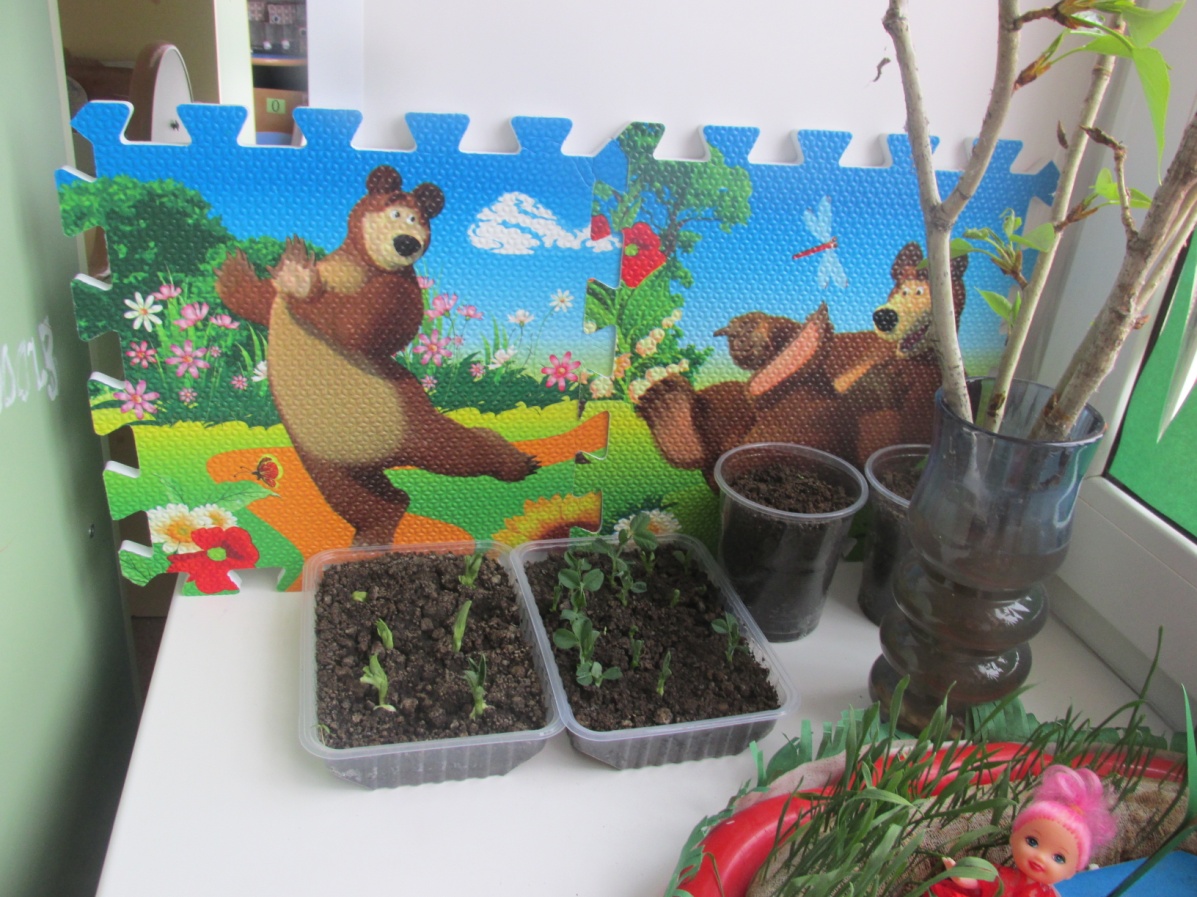 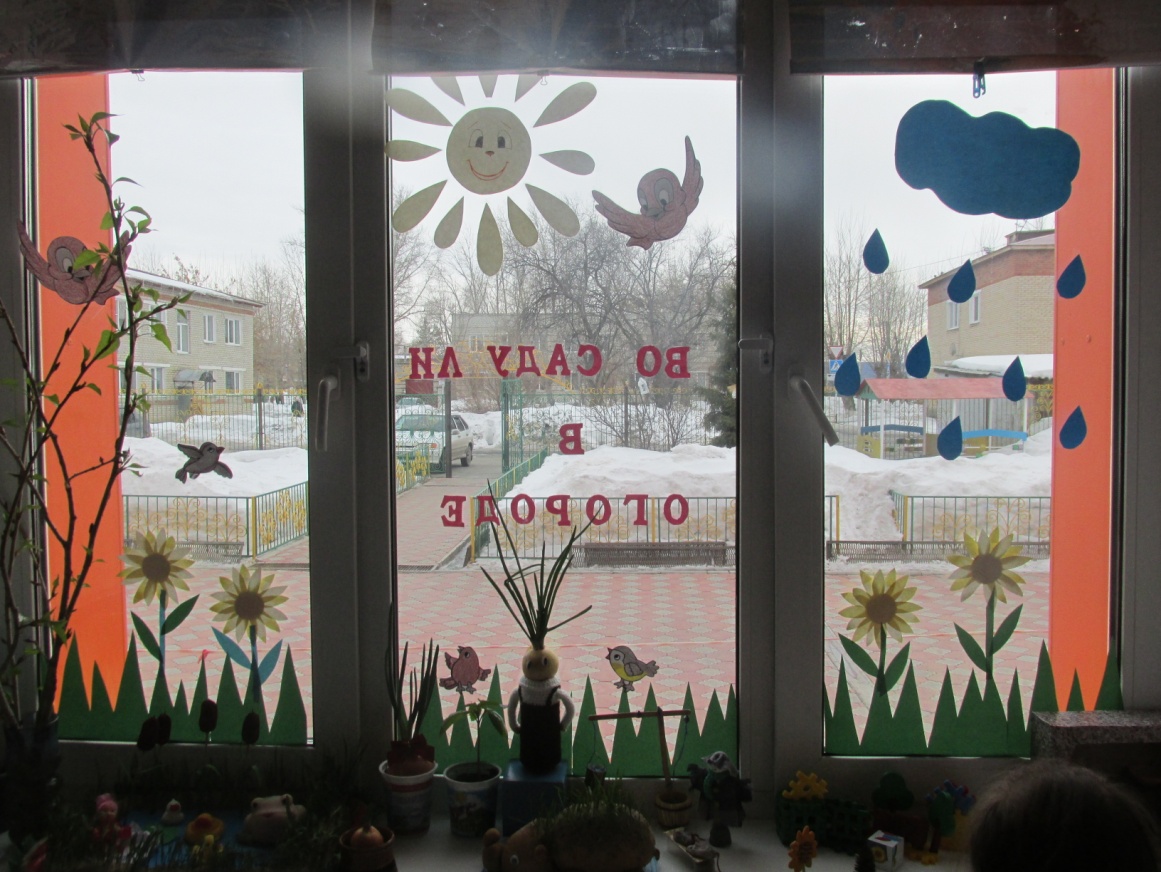 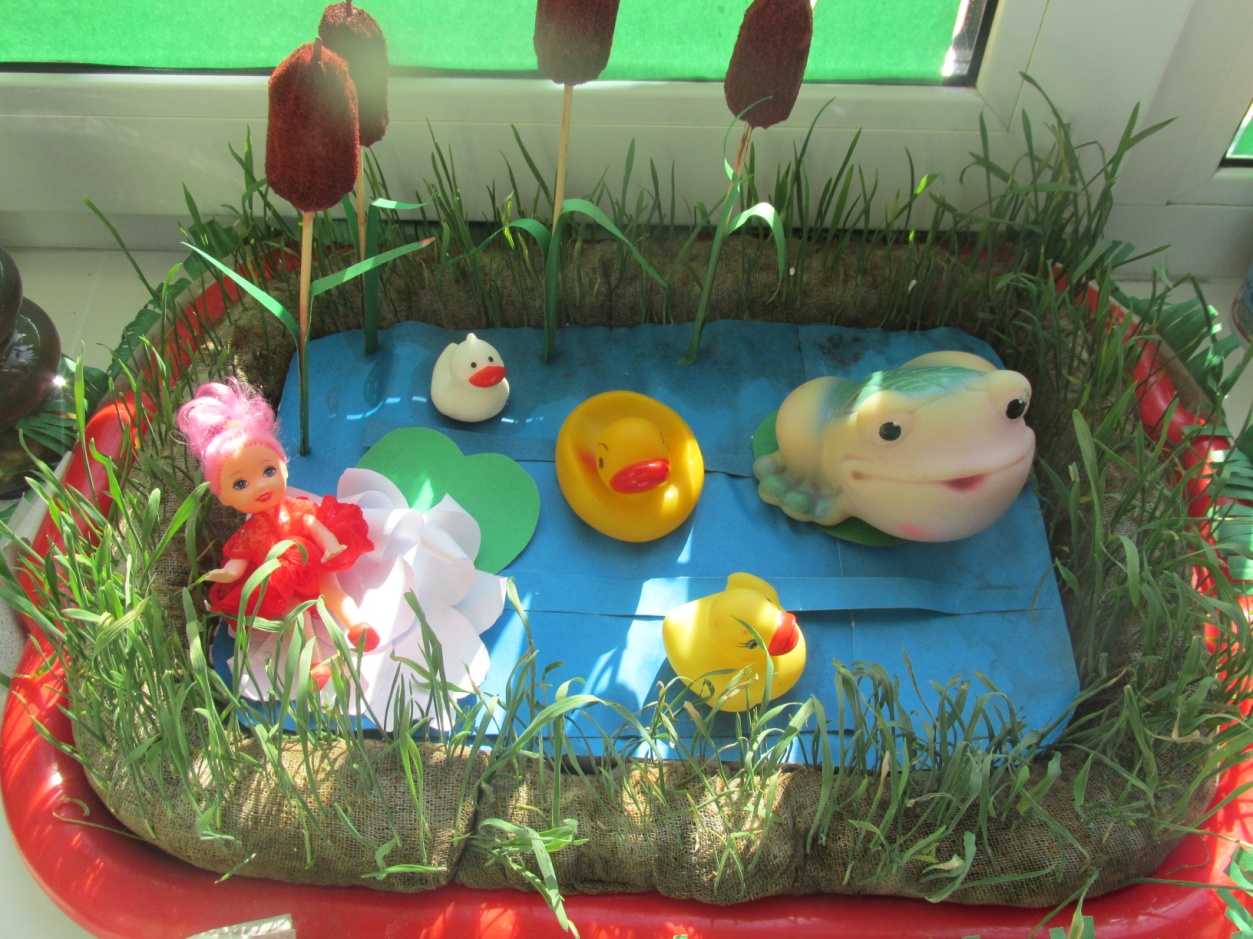 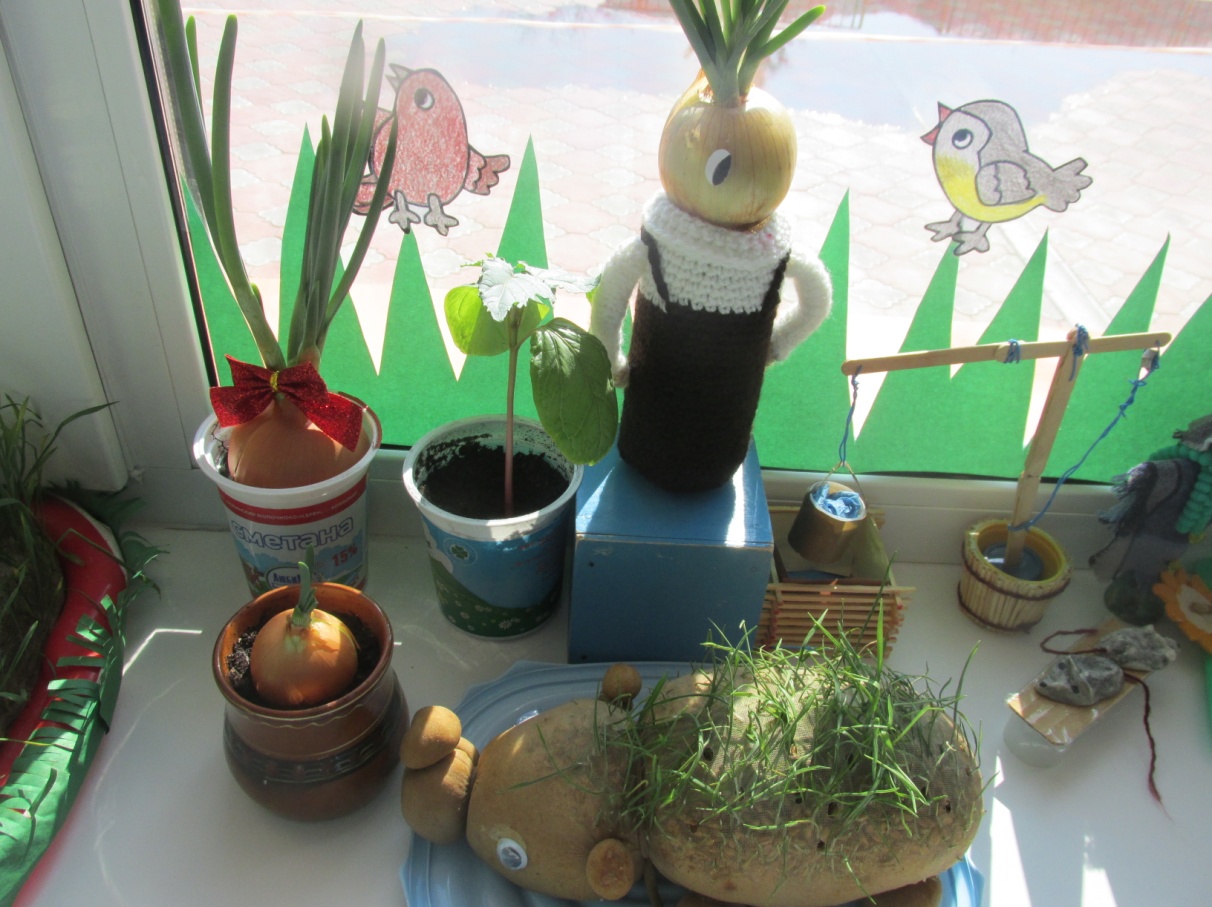 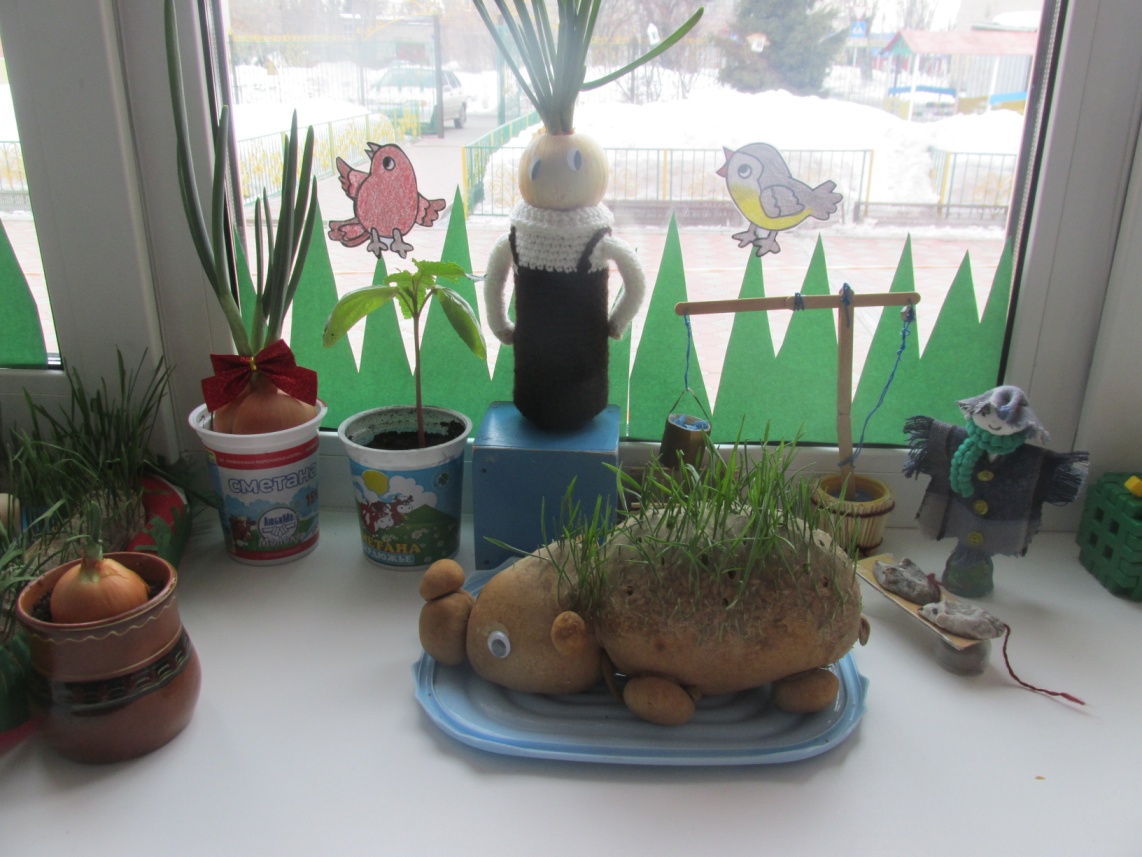 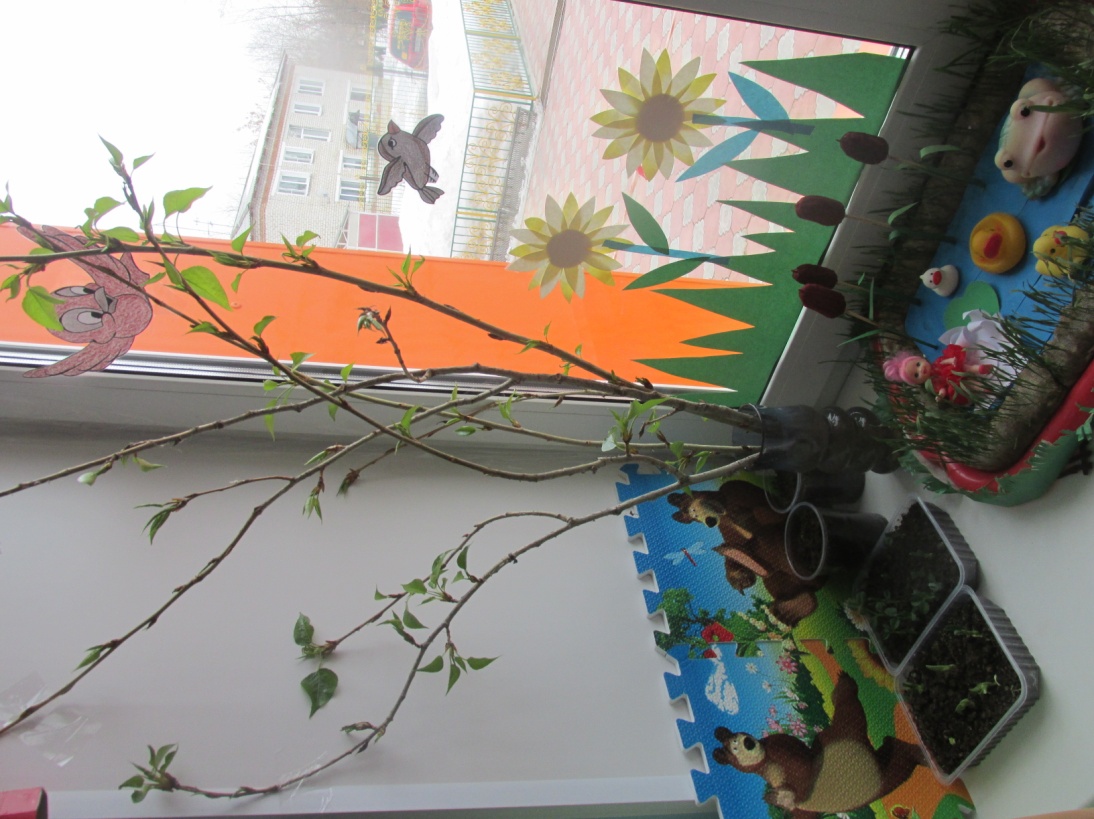 